4.Hafta 10-12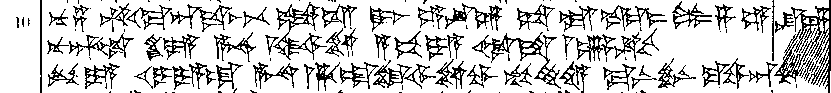 10 nu-za hu-u-ma-an-da-as-pát EGIR-is DUMU-as e-su-un SA KUSKIR4.TAB.ANSE-za e-su-un11 nu DISTAR GASAN-YA A-NA mMur-si-li A-BI-YA ú-it mNIR.GÁL12 SES-YA u-i-ya-at A-NA mHa-at-tu-si-li-wa MU.KAMHI.A ma-ni-in-ku-wa-an-te[-es]